Результаты приема студентов в ГАПОУ «Набережночелнинский медицинский колледж» в 20__ годуСпециальность: 			Базовое образование: 			Председатель приемной комиссии:		 /	/Заместитель председателя приемной комиссии:		  /	/Ответственный секретарь приемной комиссии:		  /	/Члены приемной комиссии:		  /	/			/	/	                        подпись                                                       расшифровка подпись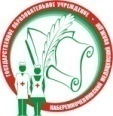 Министерство здравоохранения Республики ТатарстанГАПОУ «Набережночелнинский медицинский колледж»Управление подготовкой абитуриентов и прием студентовФОРМА 41версия 2Сводная ведомость приемной комиссии№ п/пФамилия, имя и отчество абитуриентаУчебное заведение, год окончанияЛьготаИндивидуальное достижениеСредний балл аттестатаДоп. баллСредний балл аттестатаИтоговый баллРешение